Дніпровська філія «ГАЗМЕРЕЖІ» інформує про проведення ремонтних робіт у жовтні 2023 рокуУ зв'язку з виконанням ремонтних робіт на системі газопостачання Дніпра та Дніпровського району спеціалістами Дніпровської філії ТОВ «Газорозподільні мережі України» у жовтні поточного року буде тимчасово обмежено розподіл природного газу для мешканців ряду житлових будинків:м. Дніпро02.10.2023 рокувул. Робоча, 18, корпуси 8, 903.10.2023 рокувул. Січових Стрільців, 27вул. Херсонська, 9авул. Старокозацька, 41/4304.10.2023 рокувул. Сташкова, 72вул. Баха, 21вул. Променева, 2квул. Морська, 18, 2002.10. – 10.10.2023 рокувул.  Берсенівська, 10, 12, 14, 16, 22, 34, 36, 74, 80вул. Марії Приймаченко, 4, 204.10. – 09.10.2023 рокувул. Дубініна, 6вул. Лазаряна, 2, 22вул. Левка Лук’яненка, 16, 18, 20, 24вул. Полігонна, 10б, 10д18.10.2023 рокувул. О. Кониського, 14, 1619.10.2023 рокувул. Січових Стрільців, 26, 28, 28а, 30пр. Героїв, 3020.10.2023 рокувул. Виконкомівська, 41вул. Космонавта Волкова, 1024.10.2023 рокупр. Олександра Поля, 85, 87, 8930.10.2023 рокупр. Героїв, 1, під’їзди 6, 931.10.2023 рокувул. Українська, 17/19 вул. Михайла Грушевського, 54, 56с. Пашена балка11.10.2023 рокувул. Східна, 24, 25, 27, 29, 33, 34, 39, 45, 53, 53/а, 53/бЗВЕРНІТЬ УВАГУ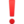 Відновлення подачі газу буде виконано після закінчення регламентних робіт. При цьому споживачам необхідно забезпечити доступ працівникам газової компанії в кожне газифіковане помешкання. Це обумовлено вимогами пункту 7.17 Правил безпеки систем газопостачання, у якому зазначено, що усі об'єкти систем газопостачання і газове обладнання перед їх підключенням до діючих газопроводів, а також після ремонту підлягають зовнішньому огляду і опресовуванню повітрям. Пуск газу в газопровід без його зовнішнього огляду та контрольного опресовування не допускається.Нагадуємо, що усі роботи з модернізації та реконструкції системи газопостачання фінансуються за рахунок тарифу на розподіл блакитного палива. Саме тому вчасна оплата споживачами послуг з доставки газу забезпечує комплексне проведення редизайну газових мереж у встановлені терміни.Сплачувати за послуги з розподілу блакитного палива побутові клієнти Дніпровської філії ТОВ «Газорозподільні мережі України» мають щомісяця до 20 числа за наступними реквізитами: ДНІПРОВСЬКА ФІЛІЯ ТОВ «ГАЗОРОЗПОДІЛЬНІ МЕРЕЖІ УКРАЇНИ»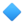 код ЄДРПОУ 45087207п/р UA463054820000026037301034216 в АТ «Ощадбанк»У призначенні платежу слід обов'язково вказати ПІБ платника, особовий рахунок та адресу газифікованого домоволодіння. Особові рахунки клієнтів Дніпровської філії «ГАЗМЕРЕЖІ» залишаються незмінними. Вони десятизначні та починаються на 0310.